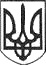 РЕШЕТИЛІВСЬКА МІСЬКА РАДАПОЛТАВСЬКОЇ ОБЛАСТІ(третя позачергова сесія восьмого скликання)РІШЕННЯ27 січня  2021 року                                                                                № 165-3-VIIІПро затвердження проекту землеустрою щодо відведення земельної ділянки дляпередачі в оренду ФГ „Арніка”	Керуючись Земельним кодексом України, законами України ,,Про місцеве самоврядування в Україні”, „Про землеустрій”, ,,Про державний земельний кадастр”, розглянувши клопотання фермерського господарства „Арніка”,  Решетилівська міська рада  ВИРІШИЛА:1. Затвердити ФГ „Арніка”  проект землеустрою щодо відведення земельної ділянки площею 0,0495 га для іншого сільськогосподарського призначення (код КВЦПЗ - 01.13) кадастровий номер 5324255100:30:003:0549 в межах населеного пункту за адресою:Полтавська область, Решетилівський район, м.Решетилівка, вулиця Шевченка, 11-б.2. Виконавчому комітету Решетилівської міської ради зареєструвати право комунальної власності на земельну ділянку площею                            0,0495 га кадастровий номер 5324255100:30:003:0549 для іншого сільськогосподарського призначення (код КВЦПЗ - 01.13)  на території Решетилівської міської ради.3. Передати в оренду ФГ „Арніка”  земельну ділянку площею 0,0495 га для іншого сільськогосподарського призначення (код КВЦПЗ - 01.03) кадастровий номер 5324255100:30:003:0549 терміном на 7 років з орендною платою 8 % від нормативної грошової оцінки землі.Міський голова 						О.А. Дядюнова